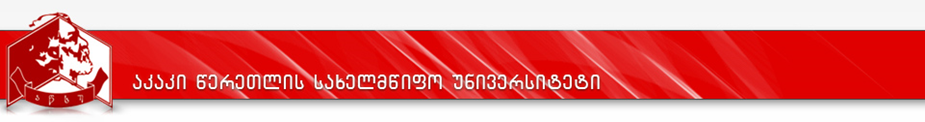 სასწავლო გეგმა 2019-2020პროგრამის დასახელება: ფილოსოფია (დამატებითი პროგრამა– minor)№კურსის დასახელებაკრდატვირთვის მოცულობა, სთ-შიდატვირთვის მოცულობა, სთ-შიდატვირთვის მოცულობა, სთ-შიდატვირთვის მოცულობა, სთ-შილ/პ/ლაბ/ჯგსემესტრისემესტრისემესტრისემესტრისემესტრისემესტრისემესტრისემესტრისემესტრისემესტრიდაშვების წინაპირობა№კურსის დასახელებაკრსულსაკონტაქტოსაკონტაქტოდამლ/პ/ლაბ/ჯგIIIIIIIVIVVVVIVIVIIVIIIდაშვების წინაპირობა№კურსის დასახელებაკრსულაუდიტორულიგამოსცებიდამლ/პ/ლაბ/ჯგIIIIIIIVIVVVVIVIVIIVIIIდაშვების წინაპირობა123456789910101111121213141511.1ფილოსოფიის ზოგადი კურსი5125453772/0/0/1xx1.2ანტიკური ფილოსოფია5125453772/0/0/1xx1.3რელიგიათმცოდნეობა5125453772/0/0/1xx1.4შუა საუკუნეებისა და აღორძინების ხანის ფილოსოფია5125453772/0/0/1xx1.5ლოგიკა5125453772/0/0/1xx1.6ახალი დროის ფილოსოფია5125453772/0/0/1xx1.7ქართული ფილოსოფიის ისტორია5125453772/0/0/1xx1.8XX საუკუნის ფილოსოფია575453772/0/0/1x1.9ფსიქოლოგია5125453772/0/0/1xx1.10ესთეტიკა5125453772/0/0/1x1.11ეთიკა5125453772/0/0/1X1.12სოციოლოგია5125453772/0/0/1xსულ6010101010101010101010